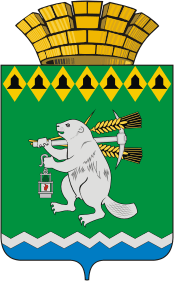 Дума Артемовского городского округаVII созыв22 заседание       РЕШЕНИЕОт   26 января 2023 года                                         			           №_____О повестке   22 заседания Думы Артемовского городского округаВ соответствии со статьей 11 Регламента Думы Артемовского городского округа, принятого решением Думы от 13 октября 2016 года   № 11,Дума Артемовского городского округа РЕШИЛА:Утвердить повестку 22 заседания Думы Артемовского городского округа:Информация Счетной палаты Артемовского городского округа о результатах контрольного мероприятия «Контроль и анализ исполнения представлений и предписаний Счетной палаты Артемовского городского округа по результатам проведенных контрольных мероприятий». Докладывает Денис Сергеевич Авдеев, председатель Счетной палаты Артемовского городского округа.Информация Счетной палаты Артемовского городского округа по результатах контрольного мероприятия «Проверка использования средств бюджета Артемовского городского округа, выделенных муниципальному бюджетному учреждению Артемовского городского округа «Шанс», в 2020-2021 годах, с проведением аудита в сфере закупок». Докладывает Денис Сергеевич Авдеев, председатель Счетной палаты Артемовского городского округа.Информация Счетной палаты Артемовского городского округа о результатах контрольного мероприятия «Проверка эффективности использования муниципального имущества, закрепленного на праве хозяйственного ведения   за муниципальным унитарным предприятием Артемовского городского округа «Мостовское ЖКХ» при осуществлении финансово-хозяйственной деятельности в 2019-2020 годах и текущем периоде 2021 года (более ранний период при необходимости». Докладывает Денис Сергеевич Авдеев, председатель Счетной палаты Артемовского городского округа.О рассмотрении Представления Артемовского городского прокурора об устранении нарушений федерального законодательства от 23.12.2022. Докладывает Владимир Степанович Арсенов, председатель Думы Артемовского городского округа.Об утверждении плана работы Думы Артемовского городского округа на 2023 год. Докладывает Владимир Степанович Арсенов, председатель Думы Артемовского городского округа.О направлении депутатов в состав рабочей группы по организации мероприятий при осуществлении деятельности по обращению с собаками без владельцев на территории Артемовского городского округа. Докладывает Анастасия Илдаровна Угланова, начальник Управления по городскому хозяйству и жилью Администрации Артемовского городского округа.О направлении депутатов в состав рабочей группы по охране животного мира и охране окружающей среды на территории Артемовского городского округа. Докладывает Анастасия Илдаровна Угланова, начальник Управления по городскому хозяйству и жилью Администрации Артемовского городского округа.О включении в состав депутатского объединения в Думе Артемовского городского округа «Фракция «ЕДИНАЯ РОССИЯ» Мухачева А.А.. Докладывает Владимир Степанович Арсенов, председатель Думы Артемовского городского округа.О награждении Почетной грамотой Думы Артемовского городского округа. Докладывает Владимир Степанович Арсенов, председатель Думы Артемовского городского округа.Председатель ДумыАртемовского городского округа 		                                         В.С.Арсенов